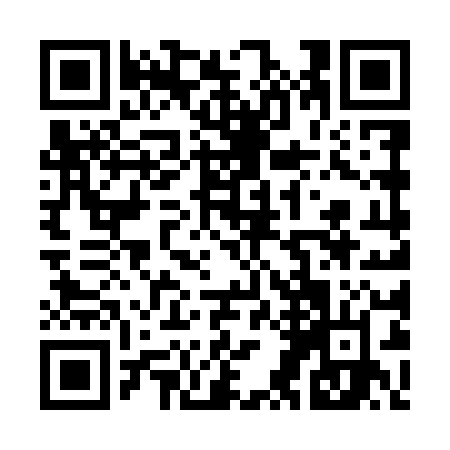 Ramadan times for Nasuty, PolandMon 11 Mar 2024 - Wed 10 Apr 2024High Latitude Method: Angle Based RulePrayer Calculation Method: Muslim World LeagueAsar Calculation Method: HanafiPrayer times provided by https://www.salahtimes.comDateDayFajrSuhurSunriseDhuhrAsrIftarMaghribIsha11Mon3:553:555:5511:413:295:285:287:2012Tue3:533:535:5211:403:305:305:307:2213Wed3:503:505:5011:403:325:325:327:2414Thu3:473:475:4711:403:345:345:347:2615Fri3:453:455:4511:403:355:355:357:2816Sat3:423:425:4211:393:375:375:377:3117Sun3:393:395:4011:393:385:395:397:3318Mon3:363:365:3711:393:405:415:417:3519Tue3:333:335:3511:383:415:435:437:3720Wed3:313:315:3211:383:435:455:457:3921Thu3:283:285:3011:383:445:475:477:4222Fri3:253:255:2711:383:465:495:497:4423Sat3:223:225:2511:373:475:515:517:4624Sun3:193:195:2211:373:495:535:537:4925Mon3:163:165:2011:373:505:545:547:5126Tue3:133:135:1711:363:525:565:567:5327Wed3:103:105:1511:363:535:585:587:5628Thu3:073:075:1211:363:556:006:007:5829Fri3:043:045:1011:353:566:026:028:0130Sat3:003:005:0711:353:586:046:048:0331Sun3:573:576:0512:354:597:067:069:061Mon3:543:546:0312:355:007:087:089:082Tue3:513:516:0012:345:027:107:109:113Wed3:483:485:5812:345:037:117:119:134Thu3:443:445:5512:345:047:137:139:165Fri3:413:415:5312:335:067:157:159:186Sat3:383:385:5012:335:077:177:179:217Sun3:343:345:4812:335:087:197:199:248Mon3:313:315:4512:335:107:217:219:279Tue3:283:285:4312:325:117:237:239:2910Wed3:243:245:4112:325:127:257:259:32